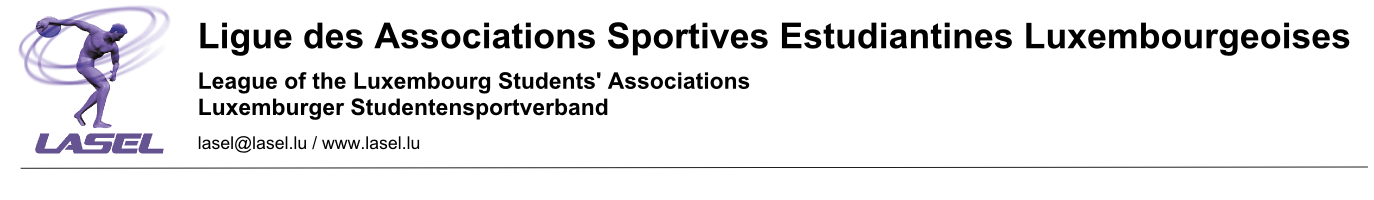 BADMINTON : Filles non affiliées 2 mai 2024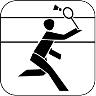 			Lycée :…………………………………………..			Accompagnateur :……………………………….Prière d’inscrire les participantes par ordre de force décroissante !NNomPrénomCatégorie (Cad/Jun/Sen)123456789101112